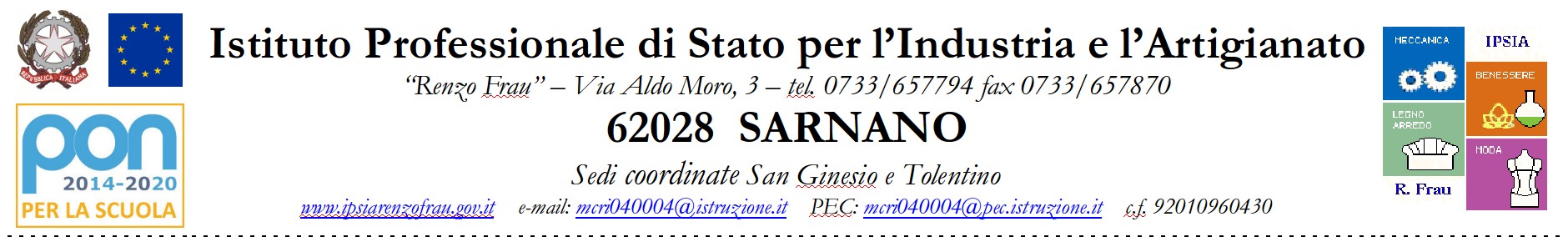 SCHEDA  per la VALORIZZAZIONE del MERITOALLEGATO 2È necessario distinguere le TD (Tecnologie Didattiche) dalle TIC (Tecnologie dell’Informazione e della Comunicazione). Le TD fanno riferimento ad un ambito interdisciplinare il cui focus è rappresentato dai processi didattici, metacognitivi e metacomunicativi che usano le TIC, ma non coincide con esse. Le TIC, infatti, in senso stretto riguardano le tecnologie utilizzate o utilizzabili nella didattica la cui connotazione è prevalentemente tecnologico-digitale. Attraverso le TD gli strumenti informatici sono usati comesupporto per favorire la crescita di “comunità di apprendimento” anziché come veicolo per erogare contenuti.Progetti finalizzati, ad esempio, ad organizzare i curricoli in funzione dei diversi stili o delle diverse attitudini cognitive e a gestire in modo alternativo le attività d’aula, a favorire e potenziare gli apprendimenti e ad adottare i materiali e le strategie didattiche in relazione ai bisogni degli alunni. La progettualità didattica orientata all’inclusione e all’accoglienza comporta l’adozione di strategie e metodologie favorenti, quali l’apprendimento cooperativo, il lavoro di gruppo e/o a coppie, il tutoring, l’apprendimento per scoperta, la suddivisione del tempo in tempi, l’utilizzo di mediatori didattici, di attrezzature e ausili informatici, di software e sussidi specifici.Il criterio in questione fa riferimento all’elaborazione di modelli e prototipi didattici, intesi come schemi e dispositivi teorico-pratici a supporto dell’azione formativa. Modelli che si caratterizzano per il fatto di saper coniugare la dimensione di senso dell’impegno educativo con quella tecnico-operativa. Un modello didattico rappresenta un dispositivo utile nella costruzione di competenza nella gestione dell’insegnamento soprattutto in quanto favorisce la costruzione di schemi, la cui acquisizione rappresenta un passaggio fondamentale nei processi di professionalizzazione.A.S. 2016/2017SCHEDA PER LA VALORIZZAZIONE DEL MERITODOCENTE  nome (leggibile):___________________________   cognome (leggibile):____________________________    DATA _____________  FIRMA _______________________A.1 - Qualità dell’insegnamentoA.1 - Qualità dell’insegnamentoA.1 - Qualità dell’insegnamentoP. MAX 23/60Puntiassegnatidal DSINDICATOREDESCRITTOREAutocertificazioneDocenteP. MAXA.1.1 - Attuazione di piani e programmiMisurazione del grado di attuazione dei piani e programmi, nel rispetto delle fasi e dei tempi previsti, in modo coerente con le Indicazioni Nazionali, il curriculum di scuola, le decisioni collegialiSi    no 1A.1.2 - Cura del lavoroTenuta efficace della documentazione didattica esemplificativa della propria azione e delle innovazioni praticateSi    no 2A.1.2 - Cura del lavoroCompilazione diligente del registro elettronicoSi    no 2A.1.2 - Cura del lavoroPartecipazione attiva alle riunioni fornendo il proprio apportoSi    no 2A.1.2 - Cura del lavoroElevata puntualità nell’esecuzione di compiti assegnatiSi    no 2A.1.3 - Modernizzazione e miglioramento qualitativo dell’insegnamentoUso di tecniche di insegnamento diversificate e appropriate per stimolare la partecipazione degli alunniSi    no 4A.1.3 - Modernizzazione e miglioramento qualitativo dell’insegnamentoUso di strumenti di valutazione diversificati e coerenti con l’obiettivo di apprendimento (anche di assegnazione di compiti secondo i livelli di competenza degli studenti, prove per classi parallele)Si    no 4A.1.3 - Modernizzazione e miglioramento qualitativo dell’insegnamentoInnovazione educativa veicolata dall’integrazione di strumenti e metodi basati sull’uso delle tecnologie dell’informazione e della comunicazione (TIC)Si    no 4A.1.3 - Modernizzazione e miglioramento qualitativo dell’insegnamentoConoscenza e uso delle Tecnologie Didattiche (TD) (1)Si    no 4A.1 - Qualità dell’insegnamentoA.1 - Qualità dell’insegnamentoA.1 - Qualità dell’insegnamentoP. MAX 23/60Puntiassegnatidal DSA.1.4 - Gestione della classeGestione adeguata alla complessità della classeSi    no 4A.1.4 - Gestione della classeCondivisione e gestione del valore delle regole di comportamentoSi    no 4A.1.4 - Gestione della classeGestione positiva e competente dei conflitti che possono emergere nella classeSi    no 4A.1.5 - Inclusione ed accoglienzaAccoglienza ed inclusione alunni BES-DSA-STRANIERI-DISABILI e con problemi vari in attività progettuali che prevedono anche l’uso di strumentazione specifica (2)Si    no 4A.1.6 - Individualizzazione e/o personalizzazioneAttività di recupero o di potenziamento personalizzati in rapporto ai problemi o ai bisogni riscontrati dagli studentiSi    no 3A.1.7 - Contrasto alla dispersione e all’abbandono scolasticoAdesione a progetti MIUR- regionali finalizzati a contrastare la dispersione o l’abbandono scolastico (es. Area a Rischio)Si    no 4A.1.8 - Relazioni con le famiglie e patto formativoFrequenza degli incontri, contenuto delle comunicazioni, condivisioni dei problemiSi    no 1A.2 - Contributo al miglioramento dell’istituzione scolasticaA.2 - Contributo al miglioramento dell’istituzione scolasticaA.2 - Contributo al miglioramento dell’istituzione scolasticaP. MAX 19/60Puntiassegnatidal DSINDICATOREDESCRITTOREAutocertificazioneDocenteP. MAXA.2.1 - Costituzione/utilizzazione di ambienti di apprendimento innovativi ed efficaciUso delle preconoscenze degli alunni per impostare l’insegnamentoSi    no 4A.2.1 - Costituzione/utilizzazione di ambienti di apprendimento innovativi ed efficaciStimolo alla ricerca autonoma e/o per piccoli gruppi anche in modalità laboratorialeSi    no 4A.2.1 - Costituzione/utilizzazione di ambienti di apprendimento innovativi ed efficaciCoinvolgimento degli studenti nella riflessione sul proprio rendimento (impostazione di una didattica metacognitiva).Si    no 4A.2.1 - Costituzione/utilizzazione di ambienti di apprendimento innovativi ed efficaciStimolo negli alunni all’espressione di propri punti di vista, anche divergentiSi    no 4A.2.2 - Partecipazione e collaborazione alla elaborazione del POF /PTOFAccettazione da parte del docente di incarichi afferenti l’elaborazione del POF/PTOFSi    no 2A.2.3 - Apporto al Miglioramento dell’istituzione scolasticaAccettazione da parte del docente di incarichi afferenti l’elaborazione del Piano di Miglioramento d’IstitutoSi    no 4A.2.3 - Apporto al Miglioramento dell’istituzione scolasticaPartecipazione costruttiva alle decisioni collegiali ed istituzionaliSi    no 4A.2.3 - Apporto al Miglioramento dell’istituzione scolasticaPartecipazione attiva ad azioni di sistema decise dalla scuola (alternanza, progetti europei, etc.)Si    no 4A.2.3 - Apporto al Miglioramento dell’istituzione scolasticaPartecipazione attiva ai gruppi di progetto ed ai dipartimenti su base volontariaSi    no 4A.2.4 - Produzione di strumenti e modelli pedagogici e di apprendimentoElaborazione personale o in gruppo di modelli pedagogici e di apprendimento e strumenti funzionali all’Istituto ed adottati nell’ambito dello stesso (3)Si    no 3A.2.5 - Iniziative di ampliamento dell’offerta formativa documentataProposta e realizzazione con esiti positivi di iniziative di ampliamento dell’offerta formativa rispondenti ai bisogni dell’Istituto e coerenti con il POF /PTOFSi    no 3A.2.6 - Partecipazione a gare e concorsiPartecipazione a gare e concorsi con il coinvolgimento di delegazioni di alunni o gruppo classiSi    no 2A.2.7 - Disponibilità sostituzione colleghi assentiDisponibilità dichiarata supportata da supplenze svolte con ore eccedentiSi    no 1A.3 - Contributo al miglioramento del successo formativo e scolastico degli alunniA.3 - Contributo al miglioramento del successo formativo e scolastico degli alunniA.3 - Contributo al miglioramento del successo formativo e scolastico degli alunniP. MAX 12/60Puntiassegnatidal DSINDICATOREDESCRITTOREAutocertificazioneDocenteP. MAXA.3.1 - Conoscenza delle modalità di apprendimento degli alunni e dei fattori che influenzano tale apprendimentoUso di strategie motivazionali per incoraggiare gli alunni nello sviluppo di competenzeSi    no 2A.3.1 - Conoscenza delle modalità di apprendimento degli alunni e dei fattori che influenzano tale apprendimentoAttenzione ai diversi stili di apprendimento nel predisporre i materiali per l’insegnamentoSi    no 2A.3.2 - Impegno per il benessere e la crescita di tutti gli alunniUtilizzo di strumenti compensativi e dispensativi nei confronti di alunni con bisogni educativi specialiSi    no 3A.3.2 - Impegno per il benessere e la crescita di tutti gli alunniRiconoscimento del valore positivo dell’errore in fase valutativaSi    no 3A.3.2 - Impegno per il benessere e la crescita di tutti gli alunniPromozione di pratiche autovalutative negli alunniSi    no 3A.3.3 - Equità e rispettoCorrezione dei comportamenti inappropriati degli alunni in modo positivoSi    no 4A.3.3 - Equità e rispettoPromozione di interazioni educate e corrette con/tra studentiSi    no 4A.3.3 - Equità e rispettoCostruzione di un clima di classe rispettoso, accogliente, inclusivoSi    no 4A.3.3 - Equità e rispettoUso delle differenze come risorsa per i processi didattici ed educativiSi    no 4A.3.4 - Miglioramento al successo formativoUso di flessibilità nell’orario delle lezioni (classi aperte)Si    no 3A.3.4 - Miglioramento al successo formativoOrganizzazione di attività laboratoriali, di attività interdisciplinari, di aree di progettoSi    no 3A.3.4 - Miglioramento al successo formativoElaborazione di proposte per la costruzione di curricoli verticaliSi    no 3A.4 - Responsabilità assunte nella formazione personaleA.4 - Responsabilità assunte nella formazione personaleA.4 - Responsabilità assunte nella formazione personaleP. MAX 6/60Puntiassegnatidal DSINDICATOREDESCRITTOREAutocertificazioneDocenteP. MAXA.4.1 - Riflessione sulle proprie pratiche di insegnamento (per correggerle, affinarle, ricorrendo anche a modelli esterni, forniti da colleghi, formatori…)Modifica delle proprie pratiche d’insegnamento anche in relazione agli esiti degli alunniSi    no 3A.4.1 - Riflessione sulle proprie pratiche di insegnamento (per correggerle, affinarle, ricorrendo anche a modelli esterni, forniti da colleghi, formatori…)Confronto dei propri risultati educativi e disciplinari con i colleghi anche attraverso l’osservazione tra pari (peer rewiev)Si    no 3A.4.2 - Impegno nell’apprendimento professionale in itinere partecipando a percorsi formativi diversiIdentificazione delle proprie aree di miglioramento e ricerca di formazione specificaSi    no 3A.4.2 - Impegno nell’apprendimento professionale in itinere partecipando a percorsi formativi diversiPartecipazione attiva a percorsi formativiSi    no 3B.1 - Risultati ottenuti in relazione al potenziamento delle competenze degli alunniB.1 - Risultati ottenuti in relazione al potenziamento delle competenze degli alunniB.1 - Risultati ottenuti in relazione al potenziamento delle competenze degli alunniP. MAX 14/45Puntiassegnatidal DSINDICATOREDESCRITTOREAutocertificazioneDocenteP. MAXB.1.1 - Promozione dell’apprendimento e dello sviluppo delle competenze degli alunniSollecitazione alla partecipazione, alle proposte, a interventi pertinenti degli alunniSi    no 4B.1.1 - Promozione dell’apprendimento e dello sviluppo delle competenze degli alunniProgettazione e attuazione di lezioni “sfidanti”, coinvolgenti, metodologicamente innovativeSi    no 4B.1.2 - Attuazione e documentazione di una didattica per competenze disciplinari e/o trasversaliPredispone delle lezioni e/o del piano di lavoro a partire da competenze attese, declinando coerentemente obiettivi e traguardiSi    no 4B.1.3 - Uso di strumenti diversificati nella valutazionePredisposizione di compiti secondo i diversi livelli di competenza del gruppo classeSi    no 6B.1.3 - Uso di strumenti diversificati nella valutazioneUso di strumenti valutativi adeguati a rilevare lo sviluppo di competenzeSi    no 6B.1.3 - Uso di strumenti diversificati nella valutazioneEsiti degli studenti in relazione al documentato miglioramento dal livello di partenza rispetto all’inizio dell’annoSi    no 6B.2 - Risultati ottenuti in relazione al potenziamento dell’innovazione didattica e metodologicaB.2 - Risultati ottenuti in relazione al potenziamento dell’innovazione didattica e metodologicaB.2 - Risultati ottenuti in relazione al potenziamento dell’innovazione didattica e metodologicaP. MAX 19/45Puntiassegnatidal DSINDICATOREDESCRITTOREAutocertificazioneDocenteP. MAXB.2.1 - Uso delle tecnologie nelle pratiche di insegnamento e documentaliUso costante di tecnologie nell’azione di insegnamento/apprendimento/documentazioneSi    no 2B.2.2 - Sostegno dell’innovazione didattica e metodologicaPromozione o partecipazione ad iniziative innovative in campo didattico e metodologicoSi    no 3B.2.2 - Sostegno dell’innovazione didattica e metodologicaImpegno nell’alternanza scuola-lavoroSi    no 3B.2.2 - Sostegno dell’innovazione didattica e metodologicaImpegno in percorsi di tutoraggio (antidispersione) per gli studentiSi    no 3B.2 - Risultati ottenuti in relazione al potenziamento dell’innovazione didattica e metodologicaB.2 - Risultati ottenuti in relazione al potenziamento dell’innovazione didattica e metodologicaB.2 - Risultati ottenuti in relazione al potenziamento dell’innovazione didattica e metodologicaP. MAX 19/45Puntiassegnatidal DSINDICATOREDESCRITTOREAutocertificazioneDocenteP. MAXB.2.3 - Azioni di internazionalizzazione del curricoloPromozione o partecipazione ad iniziative di internazionalizzazione del curricolo: scambi, progetti europei, potenziamento di lingue seconde, moduli CLIL …Si    no 2B.2.4 - Promozione di una comunità di apprendimento nelle classi e nella scuolaCollaborazione con i colleghi, nell’ottica della creazione di una comunità di apprendimentoSi    no 2B.2.4 - Promozione di una comunità di apprendimento nelle classi e nella scuolaPartecipazione attiva all’organizzazione/attuazione di attività che coinvolgono più classi/la scuolaSi    no 2B.2.5 - Collaborazione al miglioramento dell’apprendimento degli alunni e dell’offerta formativa della scuolaCoinvolgimento del territorio e delle sue risorse nelle proprie pratiche di insegnamento, sfruttandone le opportunitàSi    no 4B.2.5 - Collaborazione al miglioramento dell’apprendimento degli alunni e dell’offerta formativa della scuolaPromozione di azioni di insegnamento coordinate con risorse esterne alla scuola, in rete formale/informaleSi    no 4B.2.6 - Processi di ricerca-azionePromozione/partecipazione in prima persona a gruppi di ricerca-azione nella scuola, anche in rete con altre scuole/università/enti di formazioneSi    no 2B.2.7 - Uso di ambienti di apprendimento innovativiCostruzione /utilizzazione di ambienti di apprendimento innovativi ed efficaci per la costruzione di curriculi personalizzatiSi    no 4B.2.7 - Uso di ambienti di apprendimento innovativiUtilizzo della didattica laboratoriale che impiega strumenti informaticiSi    no 4B.3 - Collaborazione alla ricerca didattica, alla documentazione e alla diffusione di buone pratiche didatticheB.3 - Collaborazione alla ricerca didattica, alla documentazione e alla diffusione di buone pratiche didatticheB.3 - Collaborazione alla ricerca didattica, alla documentazione e alla diffusione di buone pratiche didatticheP. MAX 12/45Puntiassegnatidal DSINDICATOREDESCRITTOREAutocertificazioneDocenteP. MAXB.3.1 - Partecipazione a gruppi di ricercaPartecipazione a gruppi di ricerca interni o esterni all’istituto o in rete coerenti con la professionalità docenteSi    no 3B.3.2 - Apporto dato alla ricercaPersonale apporto dato alla ricercaSi    no 3B.3.3 - Impatto/ricaduta sull’azione professionale sperimentazione e ricercaUtilizzo documentato di quanto appreso nei gruppi di ricercaSi    no 3B.3.4 - Flessibilità nell’orarioSperimentazione di classi aperte, disponibilità al potenziamento delle eccellenze e al recupero delle difficoltàSi    no 3C.1 - Responsabilità assunte nel coordinamento organizzativo e didatticoC.1 - Responsabilità assunte nel coordinamento organizzativo e didatticoC.1 - Responsabilità assunte nel coordinamento organizzativo e didatticoP. MAX 31/45Puntiassegnatidal DSINDICATOREDESCRITTOREAutocertificazioneDocenteP. MAXC.1.1 - Collaborazione con il DSSvolgimento del ruolo affidato con responsabilità ed efficacia, assicurando l’espletamento di tutti i compiti assegnati e stimolando la partecipazione attiva dei colleghiSi    no 4C.1.2 - Funzione strumentaleSvolgimento del ruolo affidato con responsabilità ed efficacia, assicurando l’espletamento di tutti i compiti assegnati e stimolando la partecipazione attiva dei colleghiSi    no 3C.1.3 - Coordinatore di ClasseSvolgimento del ruolo affidato con responsabilità ed efficacia, assicurando l’espletamento di tutti i compiti assegnati e stimolando la partecipazione attiva dei colleghiSi    no 2C.1.4 - Tutor per l’Alternanza Scuola-LavoroSvolgimento del ruolo affidato con responsabilità ed efficacia, assicurando l’espletamento di tutti i compiti assegnati e stimolando la partecipazione attiva dei colleghiSi    no 2C.1.5 - Coordinatore dei percorsi IeFPSvolgimento del ruolo affidato con responsabilità ed efficacia, assicurando l’espletamento di tutti i compiti assegnati e stimolando la partecipazione attiva dei colleghiSi    no 3C.1.6 - Attività di OrientamentoSvolgimento del ruolo affidato con responsabilità ed efficacia, assicurando l’espletamento di tutti i compiti assegnati e stimolando la partecipazione attiva dei colleghiSi    no 2C.1.7 - Responsabile di ProgettoSvolgimento del ruolo affidato con responsabilità ed efficacia, assicurando l’espletamento di tutti i compiti assegnati e stimolando la partecipazione attiva dei colleghiSi    no 1C.1.8 - Componente di Commissione (Orario, …) o di Gruppo di lavoro (PTOF, …)Svolgimento del ruolo affidato con responsabilità ed efficacia, assicurando l’espletamento di tutti i compiti assegnati e stimolando la partecipazione attiva dei colleghiSi    no 2C.1.9 - Tutor del docente neoassuntoSvolgimento del ruolo affidato con responsabilità ed efficacia, assicurando l’espletamento di tutti i compiti assegnati e stimolando la partecipazione attiva dei colleghiSi    no 2C.1.10 -Preposto sicurezza (RSPP, ASPP, RLS,…)Svolgimento del ruolo affidato con responsabilità ed efficacia, assicurando l’espletamento di tutti i compiti assegnati e stimolando la partecipazione attiva dei colleghiSi    no 1C.1.11 - Incarico nell’ambito di progetti FSE e FESRSvolgimento del ruolo affidato con responsabilità ed efficacia, assicurando l’espletamento di tutti i compiti assegnati e stimolando la partecipazione attiva dei colleghiSi    no 3C.1.12 -Animatore digitaleSvolgimento del ruolo affidato con responsabilità ed efficacia, assicurando l’espletamento di tutti i compiti assegnati e stimolando la partecipazione attiva dei colleghiSi    no 2C.1.13 -Componente del Team docenti per il PNSDSvolgimento del ruolo affidato con responsabilità ed efficacia, assicurando l’espletamento di tutti i compiti assegnati e stimolando la partecipazione attiva dei colleghiSi    no 1C.1.14 -Organizzazione della didatticaAssunzione di compiti di responsabilità nel coordinamento e nella progettazione del lavoro dei dipartimentiSi    no 3C.1.14 -Organizzazione della didatticaElaborazione di modalità innovative nel coordinamento organizzativo e didatticoSi    no 3C.2 - Responsabilità assunte nella formazione del personaleC.2 - Responsabilità assunte nella formazione del personaleC.2 - Responsabilità assunte nella formazione del personaleP. MAX 14/45Puntiassegnatidal DSINDICATOREDESCRITTOREAutocertificazioneDocenteP. MAXC.2.1 - Diffusione quanto appreso nella propria formazioneIllustrazione al Collegio degli apprendimenti della formazione personale e/o a piccolo gruppo e/o in rete di scuoleSi    no 4C.2.1 - Diffusione quanto appreso nella propria formazioneMessa a disposizione dei colleghi atti/appunti/materiali della formazione da lui seguitaSi    no 4C.2.2 - Organizzazione della formazioneAssunzione di compiti e responsabilità nella formazione del personale della scuola e/o reti di scuolaSi    no 3C.2.3 - Elaborazione e diffusione di materiale o strumenti didattici innovativi per la formazione del personalePubblicazioni relative a temi d’interesse professionaleSi    no 4C.2.3 - Elaborazione e diffusione di materiale o strumenti didattici innovativi per la formazione del personaleFunzionalità dei materiali a bisogni formativi diffusiSi    no 4C.2.4 - Formatore o esaminatore del personaleFormatore in percorsi riservati ai docenti dell’istituto o rete scuolaSi    no 4